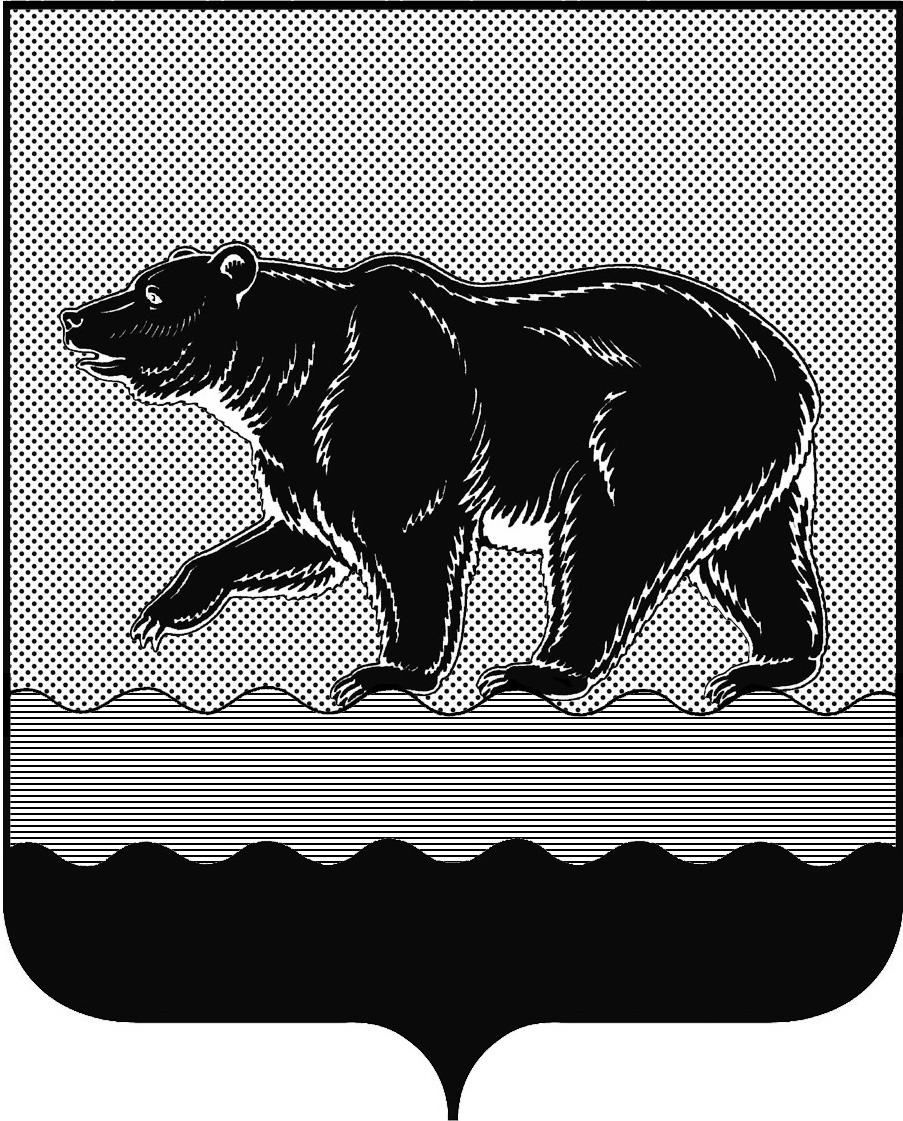 СЧЁТНАЯ ПАЛАТАГОРОДА НЕФТЕЮГАНСКА16 микрорайон, 23 дом, помещение 97, г. Нефтеюганск, 
Ханты-Мансийский автономный округ - Югра (Тюменская область), 628310  тел./факс (3463) 20-30-55, 20-30-63 E-mail: sp-ugansk@mail.ruwww.admugansk.ruЗаключение на проект изменений в муниципальную программу
города Нефтеюганска «Развитие образования и молодёжной политики в городе Нефтеюганске»Счётная палата города Нефтеюганска на основании статьи 157 Бюджетного кодекса Российской Федерации, Положения о Счётной палате города Нефтеюганска, утверждённого решением Думы города Нефтеюганска от 31.03.2021 № 923-VI, рассмотрев проект постановления администрации города Нефтеюганска «О внесении изменений в постановление администрации города Нефтеюганска от 15.11.2018 № 598-п «Об утверждении муниципальной программы города Нефтеюганска «Развитие образования и молодёжной политики в городе Нефтеюганске» (далее по тексту – проект изменений, муниципальная программа), сообщает следующее:1. При проведении экспертно-аналитического мероприятия учитывалось наличие экспертизы проекта изменений:1.1. Департамента финансов администрации города Нефтеюганска на предмет соответствия бюджетному законодательству Российской Федерации и возможности финансового обеспечения его реализации из бюджета города Нефтеюганска.1.2. Департамента экономического развития администрации города Нефтеюганска на предмет соответствия:- проекта изменений Порядку принятия решения о разработке муниципальных программ города Нефтеюганска, их формирования, утверждения и реализации, утверждённому постановлением администрации города Нефтеюганска от 18.04.2019 № 77-нп «О модельной муниципальной программе города Нефтеюганска, порядке принятия решения о разработке муниципальных программ города Нефтеюганска, их формирования, утверждения и реализации» (далее по тексту – Порядок от 18.04.2019                           № 77-нп):- программных мероприятий целям муниципальной программы;- сроков реализации муниципальной программы задачам;- целевых показателей, характеризующих результаты реализации муниципальной программы, показателям экономической, бюджетной и социальной эффективности;- требованиям, установленным нормативными правовыми актами в сфере управления проектной деятельностью. 2. Представленный проект изменений соответствует Порядку от 18.04.2019 № 77-нп.3. Проектом изменений планируется уменьшить объём финансирования муниципальной программы в 2021 году на 21 193,62558 тыс. рублей ответственному исполнителю - департаменту образования и молодёжной политики администрации города Нефтеюганска, в том числе по мероприятиям:3.1. «Обеспечение предоставления дошкольного, общего, дополнительного образования» уменьшить объём расходов на 10 394,03058 тыс. рублей, за счёт:- уменьшения средств бюджета округа на 10 000,000 тыс. рублей; - уменьшения средств бюджета города на 499,802 тыс. рублей;- увеличения внебюджетных средств на 105,77142 тыс. рублей.3.2. «Обеспечение отдыха и оздоровления детей в каникулярное время» уменьшить объём расходов на 9 989,668 тыс. рублей, за счёт:- уменьшения средств бюджета округа на 8 979,112 тыс. рублей; - уменьшения средств бюджета города на 1 010,556 тыс. рублей.3.3. «Обеспечение реализации молодёжной политики» уменьшить объём расходов на 809,927 тыс. рублей, за счёт:- уменьшения средств бюджета округа на 5,7 тыс. рублей; - уменьшения средств бюджета города на 806,577 тыс. рублей;- увеличения внебюджетных средств на 2,35 тыс. рублей.4. Финансовые показатели, содержащиеся в проекте изменений, соответствуют расчётам, предоставленным на экспертизу.По итогам проведения финансово-экономической экспертизы, предлагаем направить проект изменений на утверждение.Председатель 							              	 С.А. ГичкинаИсполнитель:начальник инспекторского отдела № 1Портнова Людмила Николаевна  8 (3463) 20-30-54Исх. СП-476-1 от 13.12.2021